37TH ANNUAL FIREANT FESTIVAL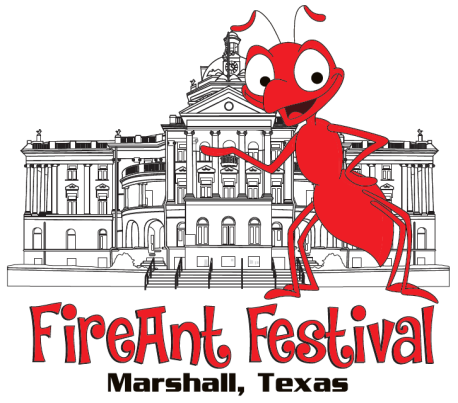 October 12, 2019 / October 13, 2019 (if rainout)Product Booth ApplicationGreater Marshall Chamber of Commerce(903) 935-7868 FAX (903) 935-9982Name:  _______________________________________________________________________Business Name:   _______________________________________________________________Mailing Address: _______________________________________________________________City:  ______________________________________ State: __________ Zip: _______________Telephone: _____________________________   Cell: _________________________________Email:  _______________________________________________________________________TX Tax ID #: ___________________________________________________________________List of Products:  ____________________________________________________________________________________________________________________________________________A booth will not be assigned without a COMPLETED APPLICATION, FULL PAYMENT, AND JURY SELECTION.Fee Schedule:  $60 for the first 10x10 booth	          Total Enclosed with Application: $_________Add $50 for each additional 10x10 booth / Add $10 flat fee if electricity is needed (Product Vendor Only)Application Agreement: (Please initial each line to accept your understanding. Application must be signed and dated.)_____	Exhibitors assume all responsibility for their property and agree to maintain their space, merchandise, 	activities and business practices in compliance with all the laws of the State of Texas.  Exhibitors hold 	such sponsors harmless from all liability, loss or expense on any claims arising out of such exhibitor 	activities. _____	I understand that I must send 3 photos of my products by mail or email to info@marshalltexas.com 	before my booth can be accepted in the FireAnt Festival._____	I understand the Festival is a juried show and I can ONLY display the items that have been approved._____	If extended an invitation, I agree to comply with the decisions made by the Festival staff._____	I understand that there is NO refund for inclement weather.  The FireAnt Festival has a contingency plan of Sunday, October 13, 2019, if severe weather is expected on Saturday, October 12, 2019. As there are NO refunds, it is my decision as a vendor as to whether or not I will set up._____	I agree that I will NOT dismantle my booth prior to 5:00p.m. unless I receive prior approval._____	I understand that I WILL NOT sell or giveaway any food products, drinks or bottle water.____________________________________________________________		__________________________Signature										Date